Kl. 1    19.06.2020 r.                                     Temat: Wakacje zawsze z Bogiem.Kochani już za kilka dni wakacje, będzie to kolejna okazja do szukania P. Boga. Z Panem Bogiem możemy spotykać się zawsze – przez cały rok. Chce się z nami spotykać, aby nas uzdrawiać, nauczać i błogosławić. W czasie wakacji znajdujemy czas dla przyjaciół, lubimy się z nimi bawić itp. ważne aby nie zapomnieć o najlepszym Przyjacielu – Jezusie Chrystusie i także w czasie wakacji Go odwiedzać.Praca domowa.W czasie wakacji znajdę czas dla P. Boga.Nie rezygnuję z praktyk religijnych w czasie wakacji.Na czas odpoczynku życzę wam wszystkiego dobrego, niech Pan Jezus i Matka Boża wam błogosławią.                                                                                   Szczęść Boże                                                                                   Kat. Lelito B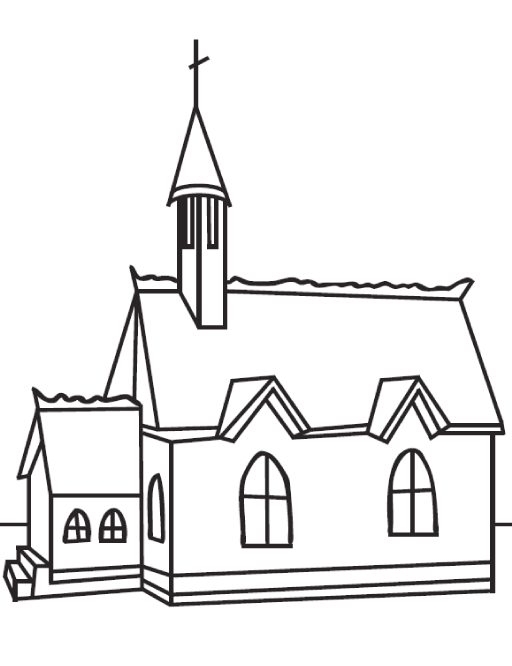 